Муниципальное казенное общеобразовательное учреждение для обучающихся с ограниченными возможностями здоровья  «Специальная (коррекционная) общеобразовательная школа № 6» Игра как средство коррекции речевых нарушений младших школьников с интеллектуальными нарушениями(Методическая разработка)Ленинск – Кузнецкий 2020СодержаниеВведение Теоретические аспекты игровой деятельности как средства коррекции и развития  Особенности игровой деятельности младших школьников с интеллектуальными нарушениями легкой степени Речевые игры в логопедической работе с младшими школьниками Рекомендации для педагогов по использованию  речевых игр во внеурочной деятельности Заключение Литература Приложение.  Картотека   речевых игр  ВведениеСовременное состояние обучения школьников диктует необходимость синтеза новых и традиционных путей повышения качества их теоретической и практической подготовки. Игровые технологии являются одной из уникальных форм обучения, коррекции и развития, которая позволяет сделать интересными и увлекательными не только работу учащихся, но и их будничные шаги.  Игра — это естественная для ребенка и гуманная форма обучения, посредством которой, мы учим детей не так, как нам, взрослым, удобно дать материал, а как детям удобно и естественно его взять. Именно на это нацелены ФГОС УО.Так как игра является мощным средством в социализации личности,  коррекции физического и психического развития, средством корректировки межличностных отношений,  то это побудило исследовать игру как средство коррекции развития детей с ОВЗ и, в частности, с умственной отсталостью. Актуальность представленной работы обусловлена важнейшей ролью игровой деятельности в обучении и формировании личности школьника с интеллектуальными нарушениями, в воспитании у него активной жизненной позиции, возможности полноценной трудовой деятельности и социальной адаптации. 		Целью работы явилось изучение игры как  эффективного средства  коррекции речевых нарушений младших школьников с умственной отсталостью, оказание методической помощи педагогам по использованию речевых игр во внеурочной деятельности.Задачи:изучить литературу по данной теме;рассмотреть особенности игровой деятельности младших школьников с интеллектуальными нарушениями;раскрыть сущность, функции и роль речевых и коммуникативных игр в формировании личности умственно отсталого школьника;представить рекомендации по использованию игр во внеурочной деятельности	Данная работа содержит информацию об особенностях игровой деятельности младших школьников с легкой степенью умственной отсталости, предлагает педагогам рекомендации по созданию педагогических условий и применению средств коррекции. Приложение содержит картотеку речевых и коммуникативных игр, способных оказать помощь педагогу в организации коррекционно-развивающей деятельности у младших школьников.Исходя из этого, были проанализированы, методы и приемы игр для детей с ОВЗ, изучена практика использования игр на современном этапе и обобщен опыт использования игр во внеурочной работе.Особенность методической разработки состоит в объединении усилий педагога-психолога и учителя-логопеда по оказанию методической помощи учителям начальных классов, воспитателям.Теоретические аспекты игровой деятельности как средства коррекции и развития Игра как феноменальное человеческое явление наиболее подробно рассматривается в таких областях знания как психология и философия. В педагогике и методике преподавания больше внимания уделяется играм дошкольников (Н.А.Короткова, Н.Я.Михайленко, А.И.Сорокина, Н.Р.Эйгес и др.) и младших школьников (Ф.К.Блехер, А.С.Ибрагимова, Н.М.Конышева, М.Т.Салихова и др.). Это связано с тем, что педагоги рассматривают игру как важный метод обучения для детей именно дошкольного и младшего школьного возраста. Ряд специальных исследований по игровой деятельности дошкольников и младших школьников осуществили выдающиеся педагоги нашего времени П.П.Блонский, Л.С.Выготский, С.Л.Рубинштейн, Д.Б.Эльконин и др. Аспекты игровой деятельности в общеобразовательной школе рассматривались С.В. Арутюняном, О.С. Газманом, В.М. Григорьевым, О.А. Дьячковой, Ф.И.Фрадкиной, Г.П. Щедровицким и др.Л.С. Выготский [6] писал об игре как об основном условии развития ребенка, при котором он может проявить способности, открывающие уровень его ближайшего развития. Однако создавать зону ближайшего развития может лишь полноценная игровая деятельность. В тех случаях, когда ведущая деятельность не сформирована, она не может способствовать становлению психических свойств и качеств ребенка, приобретению знаний, умений, навыков.По Д. Б.Эльконину [6], преимущество игры перед любой другой детской деятельностью заключается в том, что в ней ребенок сам, добровольно подчиняется определенным правилам (открытым или заданным в игровой роли), причем именно выполнение правил доставляет ему максимальное удовольствие. Это делает поведение ребенка осмысленным и осознанным. Поэтому игра, оставаясь максимально свободной и привлекательной для ребенка деятельностью, становится «школой произвольного поведения», учит его добиваться цели (пусть пока игровой), преодолевать свои импульсивные желания. Игра упорядочивает не только поведение, но и внутреннюю жизнь ребенка, делает ее более осмысленной и осознанной.Д.Б. Эльконин [6] отмечает огромное значение игровой деятельности в развитии мотивационной сферы ребенка, сознательного желания учиться. В психологии игра рассматривается как ведущая развивающая деятельность в детском возрасте, в рамках которой возникают основные новообразования данного возраста. Таким образом, исследования отечественных педагогов и психологов, практика обучения и воспитания детей дошкольного и младшего школьного возраста показали, что игра является ведущей деятельностью даже у младших школьников, но ее активность снижается, она остается необходимой для поддержания эмоционального равновесия и приобретения социального опыта, хотя основной акцент переносится на учение. Игровая деятельность имеет такие функции: развлекательную, коммуникативную, диагностическую, самореализации, коррекции, социализации.	В структуру игры как деятельности органично входит целеполагание, планирование, реализация цели, а также анализ результатов, в которых личность полностью реализует себя как субъект. Мотивация игровой деятельности обеспечивается ее добровольностью, возможностями выбора и элементами соревновательности, удовлетворения потребности в самоутверждении, самореализации.Сегодня в школах очень мало играют с младшими школьниками и подростками, преобладает дидактизм. Необходимо помнить, что игра сохраняет свое значение и роль как важнейшее средство всестороннего развития и социализации детей. Поэтому в современной школе, делающей ставку на активацию образовательного процесса, игра должна найти широкое применение.Игра и её применение в коррекционной школе содержит в себе большие потенциальные возможности активизации процесса развития. Вместе с тем школьная практика показала, что игры могут сыграть в развитии ребенка положительную роль только тогда, когда они используются как фактор, обобщающий широкий арсенал традиционных методов, а не как их заменитель. Таким образом, игровая деятельность влияет на формирование поведения и всех психических процессов - от элементарных до самых сложных.Особенности игровой деятельности младших школьников с интеллектуальными нарушениями легкой степениДети с ограниченными возможностями здоровья – это дети, состояние здоровья которых препятствует освоению образовательных программ вне специальных условий обучения и воспитания [2]. Группа школьников с ОВЗ чрезвычайно неоднородна. Это определяется, прежде всего, тем, что в нее входят дети с разными нарушениями развития: нарушениями слуха, зрения, речи, опорно-двигательного аппарата, интеллекта, с выраженными расстройствами эмоционально-волевой сферы, включая РДА; с задержкой и комплексными нарушениями развития.	Практика последних лет показывает, что постоянно увеличивается число детей с нарушением интеллекта различного генеза. Дети с интеллектуальной недостаточностью характеризуется стойкими нарушениями всей психической деятельности, особенно отчетливо обнаруживающимися в сфере познавательных процессов, от которых зависит качество усваиваемых знаний: нарушены процессы восприятия разной модальности, памяти, внимания, мышления.У умственно отсталых детей недоразвиты все сферы психики. Сенсорная сфера, которая обеспечивает возможность чувствительного восприятия окружающей действительности, у умственно отсталых детей бедна и недостаточна. Моторная сфера часто характеризуется бесцельностью и неловкостью. Мимика и жесты в основном скудны, мало выражены. Ребенку с психическим недоразвитием трудно фиксировать внимание и удерживать его на нескольких объектах. 	Мышление имеет конкретный характер, что особенно проявляется в серьезных затруднениях при установлении причинно-следственных отношений, понимания иносказания, подтекстов. Запоминание происходит после многократного повторения. Слабость памяти проявляется не столько в трудностях получения и сохранения информации, сколько в трудностях ее воспроизведения, так как воспроизведение – процесс, требующий волевой активности и целенаправленности.Эмоциональная сфера характеризуется бедностью оттенков переживаний, однообразием и малоподвижностью эмоций. Нередко отмечается склонность к вспышкам гнева, агрессивным реакциям. Уровень саморегуляции на низком уровне. Общая незрелость умственно отсталых детей выражается в низком уровне познавательных интересов, повышенной внушаемости, недоразвитии воли, а также искаженной самооценке.[9]	Нарушения речи у умственно отсталых детей носят системный характер, т.е. отмечается недоразвитие речи как целостной функциональной системы. Недоразвитие речи проявляется в бедности словаря и нарушении звукопроизношения.  Такие дети не вполне точно понимают смысл слов. У умственно отсталых детей отмечается резкое снижение потребности в речевом общении, что приводит к ограниченности речевых контактов и отрицательно сказывается на процессе овладения речью. Речь детей с интеллектуальными нарушениями часто монотонная, маловыразительная, лишена сложных и тонких эмоциональных оттенков, в одних случаях замедленная, в других – ускоренная. Формирование связной речи у данной категории детей осуществляется замедленными темпами и характеризуется качественными особенностями. Дети долго задерживаются на вопросно-ответной и ситуативной речи. 	При умственной отсталости в различной степени нарушены операции и уровни порождения речевого высказывания (смысловой, языковой, сенсомоторный уровни). Наиболее недоразвитыми оказываются высокоорганизованные, сложные уровни (смысловой, языковой), требующие высокой степени сформированности операций анализа, синтеза, обобщения. Сенсомоторный уровень речи у этих детей страдает по-разному. К старшим классам у большинства школьников происходит коррекция нарушений сенсорно-перцептивного и моторного уровня, полное устранение дефектов фонетической стороны речи (звукопроизношения, просодических компонентов). В то же время семантический и языковой уровни развития у этих детей не достигают нормы.	Недоразвитие игровой деятельности у детей с умственной отсталостью оказывается как бы «запрограммированной» уже в раннем детстве. Основные причины, тормозящие самостоятельное последовательное становление игры: низкий уровень познавательной активности, запаздывание в сроках овладения двигательными функциями, предметными действиями, речью, эмоциональным и ситуативно- деловым общением с взрослыми.	Пагубно отражается на становлении игры и отсутствие необходимых педагогических условий для развития ребёнка, так называемая депривация, возникающая часто в тех случаях, когда умственно отсталый ребёнок пребывает в условиях лишения необходимого притока свежих эмоциональных впечатлении, общается с узким кругом лиц, предметов; его жизнь протекает в ограниченных обстоятельствах. Это может возникать в семье, неспособной дать верное представление об окружающем. Таким образом, на имеющийся у ребенка органический дефект наслаивается обеднённый и порой искажённый образ окружающего мира.[4]. Дети с умственной отсталостью играют «рядом» или поодиночке. Самостоятельная игра, как правило, кратковременна. 	Изучение игровой деятельности специалистами и собственные наблюдения в процессе работы с младшими школьниками с интеллектуальными нарушениями легкой степени подтверждают, что для них характерно следующее:низкий уровень игровой активности;  предпочтение более простых правил; выбор игр, характерных для более младшего возраста; слабо выраженная игровая мотивация;отсутствие игрового замысла;трудности в создании воображаемой ситуации;демонстрация слабого умения использовать предметы и знаки замещения;специфические черты речевого поведения;ограниченная контактность;замедленная включаемость в ситуацию общения;затруднения в правильной оценке своих возможностей и сил;привлечение внимания неадекватным поведением;зависимость от руководящей роли взрослого, его примера и участия.Таким образом, конечная цель педагога – преодолеть данные особенности младших школьников с интеллектуальной отсталостью легкой степени.Коммуникативные и речевые игры в коррекционно-развивающей работе с младшими школьниками с интеллектуальными нарушениями легкой степениВ коррекционной логопедической работе с младшими школьниками с интеллектуальными нарушениями особое место занимают игры коммуникативные и речевые. Они способствуют использованию различных способов мотивации:  мотивы общения, развивающие, моральные и познавательные.Все игры, выделенные ниже, в той или иной степени развивают коммуникативные умения и речевые навыки.Педагогу следует помнить, что для развития младшего школьника с умственной отсталостью легкой степени наиболее эффективными являются следующие:- игры сюжетные (подвижные и малоподвижные);- игры-забавы;- игры пальчиковые (с музыкальным сопровождением и без него);- речевые игры;- игры логоритмические (с музыкальным сопровождением и без него);	Учитывая, что для детей с умственной отсталостью характерны крайне низкий уровень самостоятельности и инициативы, учитель является вдохновителем и организатором игр. Он вызывает  у детей интерес к игре, желание участвовать в ней, организует ее, создает у детей положительный эмоциональный настрой, по ходу игры напоминает правила, поощряет участие в ней учеников, при этом исполняя самые разные роли, показывает образец правильного выполнения игровых действий, демонстрирует примеры помощи друг другу и т. д. [7].Пальчиковые игры и их роль в коррекции и развитии детей с умственной отсталостью давно признаны.Выполнение упражнений и ритмических движений пальцами индуктивно приводит к возбуждению в речевых центрах головного мозга и резкому усилению согласованной деятельности речевых зон, что, в конечном итоге, стимулирует развитие речи.Игры с пальчиками создают благоприятный эмоциональный фон, развивают умение подражать взрослому, учат вслушиваться и понимать смысл речи, повышают речевую активность ребёнка.Ребенок учится концентрировать своё внимание и правильно его распределять.Если ребёнок будет выполнять упражнения, сопровождая их короткими стихотворениями, то его речь станет более чёткой, ритмичной, яркой, и усилится контроль над выполняемыми движениями.Развивается память ребёнка, так как он учится запоминать определённые положения рук и последовательность движений. Развивается воображение и фантазия. В результате пальчиковых упражнений кисти рук и пальцы приобретают силу, хорошую подвижность и гибкость, а это облегчит овладение навыком письма.	Среди пальчиковых игр особо выделяются «Пальчиковые шаги» Е.Ю. Тимофеевой и Е.И. Черновой [10]. Эти упражнения направлены на развитие координации движений кистей и пальцев рук. Самый сложный вариант – разнотипные и содружественные (одновременные) движения обеих рук.           Пальчиковые шаги интересны не только своим содержанием, но и возможностью экспериментировать, фантазировать, придумывать новые варианты работы. С большим успехом в коррекционно-развивающей работе можно использовать игры Е. Железновой, которые благотворно воздействует на разностороннее развитие детей. Всё это в совокупности помогает развивать в детях стремление играть вместе с взрослыми и друг с другом, учит их контактировать с окружающими, социализировать детей к жизни, учить их правилам и нормам поведения в обществе, что очень важно для наших детей.Планомерная и систематическая работа в этом направлении даст положительный результат и обеспечит положительную динамику игровых умений обучающихся.Рекомендации для педагогов по использованию коммуникативных и речевых игр во внеурочной деятельностиНаблюдения за игрой младших школьников с интеллектуальными нарушениями, исследования ученых в данном направлении убеждают в необходимости обучения детей игровым умениям.Обучение игре строится на основе глубокого знания и учета индивидуальных особенностей и возможностей развития каждого ребенка, что является традиционным подходом в специальной педагогике.Учитывая, что у ребенка с ОВЗ формирование игровой деятельности запаздывает, педагогу следует проводит целенаправленную подготовку школьников к игре.Полезно начать работу с обучения детей драматизации хорошо известных им сказок. Чрезвычайно важно и полезно для развития игровой деятельности умственно отсталых школьников организовывать систематическое наблюдение за птицами, рыбами, домашними животными. Научившись подражать животным, дети смогут правильно изображать их в игре.Важным источником сюжетов детских игр-драматизаций является чтение художественной литературы. Это рассказы Б.Житкова, сказки С.Маршака и др. Рекомендуем следующие виды  игр:1. Игры-упражнения. Они совершенствуют познавательные способности учащихся, способствуют закреплению приобретенных навыков, развивают умение применять их в новых условиях. 2. Игры-путешествия. 3. Игры-соревнования. Данные игры  состоят из четырех блоков: - игры и упражнения на развитие умения сотрудничать; - игры и упражнения на развитие умения активно слушать; - игры и упражнения на развитие умения перерабатывать информацию; - игры и упражнения на развитие умения конструировать «текст для другого» (умение говорить самому).	При отборе содержания игры необходимо, чтобы материал был эмоционально насыщен, запоминался. Перед проведением игры необходимо:тщательно изучить индивидуальные характеристики учащихся;изучить интересы и увлечения учащихся;предварительно подготовить участников игры, используя для этого внеурочное время, или часть урочного времени;хорошо подготовить игровую площадку и перед игрой напомнить учащимся, что им необходимо принести с собой.	В процессе объяснения игры взрослый должен стоять так, чтобы все участники его видели, а он видел всех детей. Лучше всего встать в круг вместе с детьми. Объяснение игры должно быть кратким, четким, понятным, образным. Оно должно сопровождаться показом, демонстрацией отдельных этапов игры. Если в игре много правил, можно некоторые опустить и сообщить по ходу игры. Можно провести небольшую репетицию, чтобы дети чувствовали себя уверенно, а непонимание правил игры не вызывало раздражения.     Желательно, заранее научить детей тому, как вести себя, в случае победы или проигрыша. Дети с неустойчивой психикой бурно реагируют на любую неудачу. Следует это предусмотреть. Можно использовать девиз: «Выигрывая - не обижай, проигрывая – не обижайся!»	Во время игры следует придерживаться следующих педагогических требований:Игра не должна быть излишне азартной;Ребята должны хорошо понимать смысл и содержание игры, ее правила, знать точный смысл терминов и понятий; Насыщенность игр различными моторными действиями должна увеличиваться постепенно, по мере того как дети овладеют более простыми действиями.Оснащение необходимыми атрибутами должно помогать учащимся с умственной отсталостью полнее и глубже понимать содержание игры. Для этого используются костюмы, маски животных, флажки и т.п. Инвентарь для игр должен быть удобен, гигиеничен и отвечать безопасности. 	Игра не должна включать даже малейшую возможность риска, угрожающего здоровью детей. Однако нельзя и выбрасывать из неё трудные правила, выполнить которые нелегко.          После окончания игры  необходимо проводить обсуждение игрового действия, анализ соотношения игровой ситуации с реальностью, поощрять победителей.Заключение 	Методическая разработка представляет собой попытку теоретического  анализа  игровой деятельности как средство речевой коррекции и  развития детей с интеллектуальными нарушениями.	Целью работы явилось изучение игры как эффективного средства коррекции и речевого развития младших школьников с умственной отсталостью, оказание помощи педагогам, работающим с данной категорией детей.	В рекомендациях для педагогов был обобщен опыт использования игровых форм, раскрыты возможности и ресурсы использования различных видов речевых и коммуникативных игр как на логопедических занятиях, так и во внеурочной деятельности. Данная работа имеет практическую значимость:1) она дает возможность педагогам осознать важность игр для формирования   личности умственно отсталого младшего школьника;2) предлагает педагогам рекомендации по использованию коммуникативных и речевых игр во внеурочной деятельности;3) предлагает для работы с детьми широкий диапазон игр.ЛитератураФедеральный закон «Об образовании в Российской Федерации» от 29.12.2012 № 273 [электронная версия]ФГОС образования обучающихся с умственной отсталостью	 (интеллектуальными нарушениями) от 19.12.2014 г. № 1599 [электронная версия]Коноваленко, С.В. Игра: её значение в психической жизни ребенка и коррекционно-развивающем процессе, - М.:      ж. «Коррекционная педагогика» №1, 2010Коррекционная педагогика в начальном образовании: Учеб. Пособие для студ. сред. пед. заведений/ Г.Ф.Кумарина, М.Э. Вайнер, Ю.Н.Вьюнкова и др.; Под ред. Г.Ф. Кумариной. – М.: Издательский центр «Академия», 2001. – 320с.Логопедия. Под.ред. Волковой Л.С. – М.: «Просвещение», 1989. – 528 с.Новиков, А.М., Новиков. Д.А. Методология. – М.: СИНТЕГ, 2007 -  С.555 гл. 6Осокина, Т.И. и др. Игры и развлечения детей на воздухе, - М.: Просвещение, 1983 – 224с.Патрикеев, А.Ю. Подвижные игры: 1-4 классы. Методика проведения; Игры на улице; Игры в помещении; Игры с предметами и без, - Издательство ВАКО, 2007.Рубинштейн, С.Я. Психология умственно отсталого школьника: Учеб. пособие для студентов пед. ин-тов по спец. № 2111 «Дефектология». – 3-е изд., перераб. и доп. – М.: Просвещение, 1986. – 192с Тимофеева Е.Ю., Чернова Е.И. Пальчиковые шаги: Упражнения на развитие мелкой моторики. 2-е изд. – СПб.: КОРОНА-Век, 2007. – 32с, ил.Шалимов В.Ф. Клиника интеллектуальных нарушений. – М.: Академия, 2003. – 160 с.Приложение КартотекаКоммуникативных и  речевых игр	Эти игры направлены на развитие навыков конструктивного общения и развития речевых навыков, умения получать радость от общения, умение слушать и слышать другого человека, формирование навыков коллективной деятельности.Хороводная игра «Ау!»Цель. Развивать внимательное отношение друг к другу, помочь преодолеть барьер в общении.Ход игры. Ребенок стоит в кругу с завязанными глазами, он потерялся в лесу. Дети водят хоровод, проговаривая слова «Петя (Маша), ты сейчас в лесу, мы поем тебе АУ! Ну-ка, глазки открывай поскорей, кто тебя позвал, узнай побыстрей.  Кто-то из детей кричит ему: «Ау!» – и «потерявшийся» должен угадать, кто его звал.Подвижная игра «Возьми игрушку»Цель. Развивать навыки общения, умения просить.Ход игры. Дети становятся в круг, в центр складывают игрушки. Ведущий произносит «Возьми пожалуйста… (машинку, куклы, пирамидку и т.д.)». Кто не нашел необходимой игрушки – водит.Дидактическая игра «Закончи предложение»Цель. Воспитывать уверенности в себе, в своих силах.Ход игры. Ребенок должен закончить каждую из предложенных вами фраз: “Я умею…”, “Я хочу…”, “Я смогу…”, “Я добьюсь…”. Для неговорящих детей показать.Дидактическая игра «Вежливые слова»Цель. Развитие уважения в общении, привычка пользоваться вежливыми словами.Ход игры. Игра проводится с мячом в кругу. Дети бросают друг другу мяч, называя вежливые слова. Назвать только слова приветствия (здравствуйте, добрый день, мы рады вас видеть, рады встречи с вами); благодарности (спасибо, благодарю, пожалуйста, будьте любезны); извинения (извините, простите, жаль, сожалею); прощания (до свидания, до встречи, спокойной ночи).Творческая игра «Рукавички»Цель. Воспитывать умение взаимодействовать друг с другом.Ход. Для игры нужны вырезанные из бумаги рукавички. Количество пар должно соответствовать количеству пар детей. Разложите по разным местам комнаты рукавички с одинаковым (но не раскрашенным) орнаментом. Дети должны отыскать свою пару, и при помощи трех карандашей разных цветов  раскрасить одинаковые рукавички. Понаблюдайте, как пары организуют совместную работу, как делят карандаши, как договариваются между собой.Победителей поздравляют.	Игра-драматизация «Подарок на всех»Цель. Развить умение дружить, делать правильный выбор, сотрудничать со сверстниками, чувства коллектива.Ход игры. Детям даётся задание: “Если бы ты был волшебником и мог творить чудеса, то что бы ты подарил сейчас всем нам вместе?” или “Если бы у тебя был Цветик - Семицветик, какое бы желание ты загадал?”. Каждый ребёнок загадывает одно желание, оторвав от общего цветка один лепесток. Лети, лети лепесток, через запад на восток, Через север, через юг, возвращайся, сделав круг, лишь коснёшься ты земли, быть, по-моему, вели. Вели, чтобы…В конце можно провести конкурс на самое лучшее желание для всех.Игра-драматизация «Что такое хорошо и что такое плохо»Цель. Формировать у детей представление о хороших и плохих поступках, поведении, умении правильно оценивать себя и других.Ход игры. Педагог  читает детям стихотворение или рассказ по заданной теме, дети изображают ситуации при помощи картинок на столе или фланелеграфе.Подвижная игра «Не намочи ног»Цель. Учить проявлять взаимопомощь, взаимовыручку.Ход игры. Дети сидят на стульчиках с одной стороны комнаты. На полу отделяется белой чертой болото. Детям дается по две дощечки. Обоим надо перейти по этим дощечкам – мостикам на другой берег.Игра-упражнение «Пожалуйста»Цель. Вырабатывать навык употребления «Волшебных слов».Ход игры. Все становятся в круг. Педагог показывает разные движения, а играющие должны их повторять лишь в том случае, если он добавит слово «пожалуйста». Кто ошибается – выбывает из игры.Игра-драматизация «Репка»Цель. Воспитывать у детей чувство взаимопомощи, развивать у них выразительность интонации, мимики, движений.Ход игры. Педагог рассказывает сказку, дети-артисты, включаются в игру по ходу сказки. В конце игры, можно предложить детям поводить хоровод, устроить праздник  урожая.Дидактическая игра « Не поделили игрушку»Цель. Учить детей благополучно выходить из конфликтных ситуаций, находить компромиссное решение.Ход игры. Педагог сообщает, что сегодня к ним прилетел  Карлсон и оставил много игрушек. Педагог достает из сумки новые игрушки, они все разные. Педагог предлагает детям разобрать их, а сам наблюдает за ними со стороны. Если в группе складывается конфликтная ситуация из-за игрушек, педагог успокаивает детей и предлагает разобраться всем вместе в сложившийся ситуации.Подвижная игра «Танцоры и музыканты»Цель. Учить детей пользоваться общими вещами, уступать друг другу, выражать симпатию другому ребенку.Ход игры. Игра проводится под музыкальное сопровождение. Взяв куклу, педагог показывает, как можно с ней танцевать. Потом, он позывает 3-4 детей, предлагает каждому выбрать куклу. Дети с куклами становятся вокруг педагога и вместе с ним выполняют плясовые движения. Во время выступления «танцоров» остальные  участники подпевают и выполняют роль музыкантов (играют на своих кулачках, как на дудочках, или изображают игру  на гармошке). После пляски, передают свои куклы, тем кто еще не плясал, выражая свою симпатию определенному ребенку.Творческая игра «Страна вежливости»Цель.  Учить детей уместно, в зависимости от ситуации и адресата, употреблять вежливые слова приветствия. Учить общей культуре поведения, доброму, уважительному отношению друг  к другу.Ход игры. Педагог предлагает отправиться в страну Вежливости. Сначала нужно вспомнить вежливые слова. Далее педагог читает стих. В. Солоухина «Здравствуйте», дети отвечают на вопросы, поставленные в стихотворении.Творческая игра «Кто здесь кто?»Цель. Учить средствам жестикуляции и мимики, передавать наиболее характерные черты персонажа сказки.Ход игры. Педагог предлагает детям сыграть небольшие спектакли по известным сказкам, изображая героев средствами мимики и жестов.Игра-инсценировка «Доброе слово лечит, а худое калечит»Цель. Дать детям понятие, что словом можно воздействовать на чувства и поведение людей.Ход игры. Педагог спрашивает детей, знают ли они, что с помощью слова можно творить чудеса. Слово может обидеть, огорчить, рассмешить человека. Когда человек огорчен, обижен, ему очень трудно справиться с плохим настроением, а добрым словом его можно утешить. Педагог  читает стихотворение, а затем жестами и мимикой показывать его, дети повторяют за педагогам.Игры-ситуацииЦель. Развить умение вступать в разговор, обмениваться чувствами, переживаниями, эмоционально и содержательно выражать свои мысли, используя мимику и пантомимику.Ход игры. Детям предлагается разыграть ряд ситуаций:1. Две девочки  поссорились – помири их.2. Тебе очень хочется поиграть в ту же игрушку, что и у одного из ребят твоей группы – попроси его.3. Ты очень обидел своего друга – попробуй попросить у него прощения, помириться с ним.4. Дети играют, у одного ребёнка нет игрушки – поделись с ним.5. Ребёнок плачет – успокой его.6. У тебя не получается завязать шнурок на ботинке – попроси товарища помочь тебе.Игра - инсценировка «Мой день»Цель. Развивать умение видеть и понимать себя и окружающих, внешний и внутренний мир.Ход игры. Чтение стих. «Мой день». Беседа о прочитанном. Предложить детям рассказать, как себя ведут, что умеют делать самостоятельно, можно отобрать нужные картинки или нарисовать.Сюжетно-ролевая игра «Буратино и дети»Цель. Учить детей оценивать свое поведение и поведение окружающих, использовать при общении вежливые слова.Ход игры. В группу входит Буратино. Здороваются. Говорят, что хотели бы посмотреть, как ребята живут. Дети показывают свои игровые уголки, игрушки и др. Буратино предлагает поиграть всем вместе, интересуется умеют ли дети дружно играть. Буратино загадывает детям загадки. Дети отгадывают. Повторяют правила вежливого общения.Игра-имитация«Обезьянка»Цель. Развить способность подражать мимике и жестам.Ход игры. Педагог предлагает одному из детей стать обезьянкой, остальным детям повторять все его движения: обезьянка шагает - все шагают, обезьянка поднимают руку - и дети тоже.Сюжетно-ролевая игра «Маленькие помощники»Цель. Приучать детей помогать в работе по дому, учить совместной деятельности и общению.Ход игры. Педагог читает стихотворение. В нужное время по его сигналу каждый из детей показывает, как он умеет выполнять свою работу.Речевые игрыРечевая игра  «НАЙДИ СЕБЕ ПАРУ»Цель:  Учить детей вслушиваться в звучание слов; упражнять в самостоятельном назывании слов и чётком произношении звуков в них.Ход игры:  Педагог предлагает детям найти себе пару. Для этого один из детей говорит слово, а другой отзывается похожим словом, например: петрушка – пеструшка. Дети, составившие пару, отходят в сторону и придумывают слова, близкие по звучанию (машина – шина, носок – песок), но отвечать должен тот ребёнок, который подбирал рифму.Речевая игра  «ЧТО ЭТО ЗНАЧИТ?»Цель:  Учить детей группировать слова по смыслу, понимать прямое и переносное значение слов.Ход игры:  Педагог спрашивает детей: «Можно ли так сказать? Как вы понимаете это выражение?» Дети объясняют словосочетания.Свежий ветер – прохладный.Свежая рыба – недавно выловленная, неиспортившаяся.Свежая рубашка – чистая, выстиранная, выглаженная. Свежая газета – новая, только что купленная. Свежая краска – невысохшая.Свежая голова – отдохнувшая.Речевая игра «КТО БОЛЬШЕ СЛОВ ПРИДУМАЕТ»Цель игры: Активизировать словарь, расширять кругозор.Ход игры:  Дети образуют круг. Педагог называет звук и просит ребят придумать слова, в которых встречается этот звук. Один из играющих бросает кому-либо мяч. Ребёнок, поймавший мяч, дожжен сказать слово с установленным звуком. Тот, кто не придумал слово или повторил уже сказанное кем-либо, пропускает ход.Речевая игра  «ИЩИ»Цель:  Упражнять детей в употреблении прилагательных, согласованных с существительными.Ход игры:  Дети должны в течение 10 – 15 секунд увидеть вокруг себя как можно больше предметов одного цвета (или одинаковой формы, или из одного материала). По сигналу воспитателя один ребёнок начинает перечислять предметы, другие дети дополняют. Выигрывает тот, кто правильно назовёт большее количество предметов.Речевая игра  «ПРИДУМАЙ САМ»Цель:  Обучать детей правильному составлению предложений с заданным количеством слов.Ход игры:  Даны опорные слова: осень, листопад, снег, снежинки. Нужно составить предложение из 3, 4, 5 слов. Ребёнок, первым составивший предложение, получает фишку.Речевая игра «ТАК БЫВАЕТ ИЛИ НЕТ?»Цель: Развивать логическое мышление, умение замечать непоследовательность в суждениях.Ход игры:  Воспитатель говорит: «Я сейчас вам буду рассказывать истории. В моём рассказе вы должны заметить то. Чего не бывает. Кто заметит, тот пусть хлопнет в ладоши.Вечером, когда я спешила в детский сад, я встретила маму, которая вела ребёнка в школу.Ночью ярко светило солнце и горели звёзды.На берёзе поспели яблоки».Дети находят противоречия в предложениях.Речевая игра «ИГРА В ЗАГАДКИ»Цель:  Расширять словарный запас детей.Ход игры:  Дети сидят на скамейке. Воспитатель загадывает загадки. Ребёнок, отгадавший загадку, выходит и сам загадывает. За отгадывание и загадывание загадок ребята получают фишки. Выигрывает тот, кто наберёт больше фишек.Речевая игра  «ИСПРАВЬ ОШИБКУ»Цель:  Учить детей понимать смысл предложения.Ход игры:  Воспитатель читает предложения. В них допущены ошибки, которые ребята должны исправить.Коза принесла корм девочке.Мяч играет с Сашей.Дорога едет по машине.Гена разбил стеклом мяч. И т.д.Речевая игра «ВСПОМНИ РАЗНЫЕ СЛОВА»Цел:. Учить вслушиваться в звучание слов; упражнять в самостоятельном назывании слов и чётком произношении звуков в них.Ход игры: Дети становятся в круг. Каждый ребёнок должен назвать какое-нибудь слово и сказать его следующему участнику; следующий участник говорит тоже одно слово. Так, по очереди все дети должны произнести по одному слову. Через три круга игра останавливается. Нельзя повторять одно слово дважды. Тот, кто не сумел быстро назвать слово или повторил уже названное, выходит из круга.Речевая игра «СТОП! ПАЛОЧКА, ОСТАНОВИСЬ!»Цель:  Упражнять в самостоятельном назывании слов и чётком произношении звуков в них.Ход игры: Дети становятся в круг, воспитатель – в центре. Воспитатель говорит, что они будут описывать животное, и каждый ребёнок должен что-то сказать о нём. Например, воспитатель говорит: «Медведь!» - и передаёт палочку ребёнку, тот отвечает: «Бурый!» - и передаёт палочку следующему. Кто не сможет ничего сказать о животном, выходит из игры.Речевая игра  « КАКАЯ, КАКОЙ, КАКОЕ?»Цель: Учить подбирать определения, соответствующие данному примеру, явлению.Ход игры:  Воспитатель называет какое-нибудь слово, а играющие по очереди подбирают как можно больше признаков, соответствующих данному предмету.Белка – рыжая, шустрая, большая, маленькая, красивая.Пальто – тёплое, зимнее, новое, старое. И т.д.	Речевая игра  «КТО БОЛЬШЕ ВСПОМНИТ».Цель:  Расширять словарный запас детей.Ход игры:  Воспитатель просит посмотреть на картинки и рассказать, что делают предметы: метель (метёт, вьюжит, пуржит); дождь (льёт, моросит, накрапывает, капает, начинается); ворона (летает, каркает, сидит, ест).Речевая игра «ПРИДУМАЙ ДРУГОЕ СЛОВО».Цель: Расширять словарный запас детей.Ход игры:  Педагог предлагает детям составить словосочетания по примеру: бутылка из-под молока – молочная бутылка.Кисель из клюквы - …(клюквенный кисель).Суп из овощей - …(овощной суп).Пюре из картофеля -  …(картофельное пюре). И т.д.Речевая игра «О ЧЁМ Я СКАЗАЛА?»Цель:  Учить детей различать в слове несколько значений, сравнивать их, находить общее и различное.Ход игры:  Воспитатель говорит, что есть слова, которые мы употребляем часто, и много разных предметов называем одним и тем же словом: головка (куклы, лука, чеснока, голова человека); иголка (у шприца, у ели, у сосны, швейная, у ёжика); нос (у человека, у чайника, у самолёта); ножка; ручка; крыло и т.д.Речевая игра  «НАОБОРОТ».Цель: Развивать у детей сообразительность, быстроту мышления.Ход игры: Воспитатель (или ребёнок) называет слово, дети подбирают к нему слово с противоположным значением( далёкий – близкий, высокий – низкий).Речевая игра  «ДОБАВЬ СЛОГ»Цель: Развивать у детей фонематический слух, быстроту мышления.Ход игры: Педагог (или ребёнок) называет один слог и бросает мяч. Поймавший мяч должен дополнить слово, например, ма – ма, кни – га и т.п. Дополнивший слово ребёнок снова бросает мяч воспитателю (или ребёнку).Речевая игра    «СКАЖИ ПО-ДРУГОМУ».Цель:  Учить подбирать синонимы.Ход игры:  Пелагог говорит, что в этой игре дети должны будут называть слова, близкие по значению  (напрмер,  стужа – мороз).Речевая игра «ДОСКАЖИ СЛОВЕЧКО».Цель: Учить детей подбирать однокоренные слова.Ход игры: Педагог читает стихотворение, а дети должны добавить слова, связанные со словом «снег».Тихо, тихо, как во сне,Падает на землю…(снег).С неба все скользят пушинки –Серебристые…(снежинки).Вот веселье для ребят –Всё сильнее…(снегопад).Все бегут вперегонки,Все хотят играть в ...(снежки).Словно в белый пуховикНарядился…(снеговик).Рядом снежная фигуркаЭта девочка…(снегурка).Словно в сказке, как во сне,Землю всю украсил…(снег).                     (И.Лопухина)-  Какие слова вы подобрали? На какое слово они все похожи?Речевая игра «СКАЖИ, ЧТО ТЫ СЛЫШИШЬ».Цель:  Развивать фразовую речь.Ход игры: Педагог предлагает детям закрыть глаза, внимательно послушать и определить, какие звуки они услышали (сигнал машины, шорох падающего листа, разговор прохожих и т.д.) Дети должны отвечать полным предложением.Речевая игра  «ДОПОЛНИ ПРЕДЛОЖЕНИЕ».Цель: Развивать речевую активность детей, быстроту мышления.Ход игры:  Педагог говорит начало предложения, а дети должны дополнить его новыми словами, чтобы получилось законченное предложение. Например, педагог: «Мама купила…»»…книги, тетради, конфеты…», продолжают дети.Речевая игра  «НАЙДИ ПРОТИВОПОЛОЖНОЕ СЛОВО».Цель:  Учить детей подбирать противоположные по смыслу слова в заданиях разного типа.Ход игры:  Педагог задаёт предложение и предлагает детям ответить на вопросы: «Если суп не горячий, то, значит, он какой?», «Если в комнате не светло, то как?», «Если нож не острый, то он…», «Если сумка не лёгкая, то она…» и т.д.Речевая игра  «СКАЖИ СЛОВО С НУЖНЫМ ЗВУКОМ».Цель:  Развивать фонематический слух, быстроту мышления.Ход игры:  Педагог говорит: «Придумайте слово со звуком (а) – и бросает мяч любому из играющих. Ребёнок отвечает: «Шапка» - и бросает мяч следующему игроку, и т.д. по кругу. Затем воспитатель называет другой звук, и игра повторяется снова.Речевая игра «ГДЕ Я БЫЛ?»Цель:  Учить детей образовывать формы винительного падежа множественного числа одушевлённых существительных.Ход игры:  Педагог говорит: «Ребята, отгадайте, где я была? Я видела медуз, морских коньков, акул. Где же я была? (На море).- А теперь вы загадайте мне загадки о том, где вы были. Расскажите, кого вы видели. Главное в этой игре – не отгадывание, а составление загадки.Речевая игра  «НАДО СКАЗАТЬ ПО-ДРУГОМУ».Цель:  Учить детей подбирать слова, близкие по смыслу.Ход игры:  Педагог говорит: «У одного мальчика было плохое настроение. Какими словами можно о нём сказать? Я придумала слово «печальный». Давайте также попробуем заменить слова в других предложениях». Дождь идёт (льёт). Воздух чистый (свежий).Речевая игра   «ЧТО НЕВЕРНО?»Цель:  Развивать слуховое внимание и речь; приучать обнаруживать смысловые несоответствия; подбирать нужные слова с учётом содержания текста.Ход игры:  Детям дважды читают стихотворение и предлагают найти несоответствие.Это верно или нет,    что, как сажа, чёрен снег,Сахар – горек, уголь – бел,   ну а трус, как заяц, смел?Что летать умеет рак,   а медведь плясать мастак,Что растут на вербе груши,   что киты живут на суше,Что с зари и до зари   сосны валят косари?Ну а белки любят шишки, а лентяи любят труд,А девчонки и мальчишки в рот пирожных не берут?Если дети назовут не все ошибки, то педагог читает стихотворение ещё раз.Речевая игра «КТО НАЙДЁТ КОРОТКОЕ СЛОВО?»Цель:  Учить делить слова на слоги.Ход игры:  Педагог говорит детям, что узнать длину слова можно по шагам (или хлопкам). Он произносит слово «суп» и одновременно шагает. Педагог говорит, что получился только один шаг, так это короткое слово. Дети выстраиваются вдоль линии, и по одному начинают произносить слова и делать шаги. Кто неверно разделит слово на слоги, выходит из игры.Речевая игра  «О ЧЁМ ЕЩЁ ТАК ГОВОРЯТ?»Цель:  Закреплять и уточнять значение многозначных слов.Ход игры:  Скажите, пожалуйста, о чём ещё можно так сказать:Идёт дождь: идёт… (снег, зима, собака, дым, человек).Играет … (музыка, девочка).Горький … (перец, лекарство).Пальчиковые игрыСЧИТАЕМ ПАЛЬЧИКИМожешь пальцы сосчитать: Один, два, три, четыре, пять. Один, два, три, четыре, пять — Десять пальцев, пара рук — Вот твоё богатство, друг.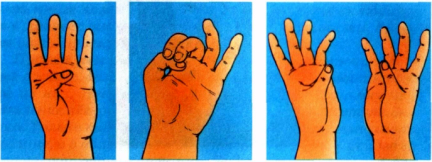 На счёт по очереди следует загибать пальцы. На последние строчки покрутить кистями рук, показывая «фонарики».ДОЖДИКДождик, дождик, поливай— Будет хлеба каравай,Будут булки, будут сушки,Будут вкусные ватрушки.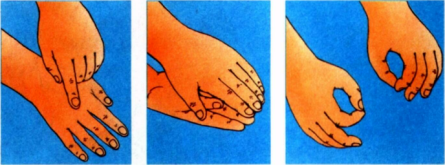 Указательным пальцем одной руки постукивать по ладони другой, образовать перед собой круг руками, похлопывать поочерёдно одной ладонью другую, соединить большой и указательный пальцы рук вместе, образовывая большой круг.ПРЯТКИВ прятки пальчики играли И головки убирали, Вот так, вот так, И головки убирали.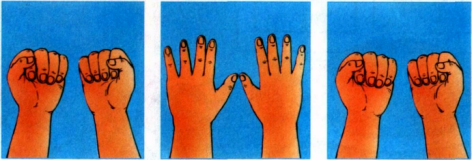 Ритмично сгибать и разгибать все пальцы одновременно.БЕЛОЧКАБелочка на ёлочке скачет вверх и вниз.Белочка, за ёлочку лапками держись,Прыг-скок на сучок, лапками держись!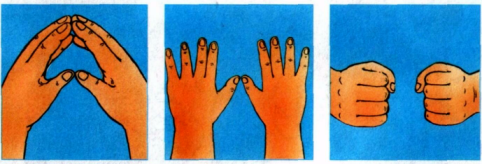 Соединить кончики пальцев обеих рук, поднять ладони вверх и опустить, резко сжать кулачки, затем разжать, постучать пальчиками о стол, снова резко сжать кулачки.НОЖКИНарядили ножки В новые сапожки. Вы шагайте, ножки,      Прямо по дорожке. Вы шагайте-топайте, По лужам не шлёпайте, В грязь не заходите, Сапожки не рвите.	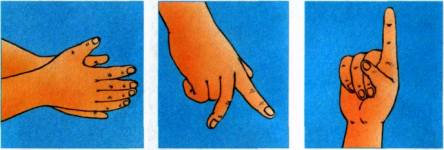 Поочерёдно поглаживать одной рукой другую, шагать пальчиками по столу, постукивать пальчиками, погрозить пальчиками.ЖУКНа лужайке по ромашкам Жук летел в цветной рубашке; Жу-жу-жу, жу-жу-жу, Я с ромашками дружу. Тихо на ветру качаюсь, Низко, низко наклоняюсь.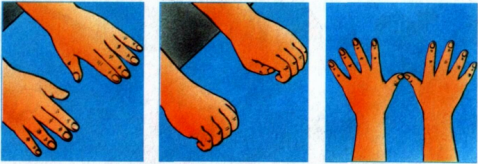 	Руки положить на стол ладонями вниз. Медленно сгибать и разгибать пальцы. Затем поднять руки вверх, развести пальцы веером, покачивать из стороны в сторону, медленно наклонить руки вперёд.ХОЗЯЙКАКукле кашу я сварю: В миску молока налью, Положу туда крупу И поставлю на плиту. Будет каша хороша! Кушай, кукла, не спеша.Имитировать движения по тексту: мешать кашу, наливать молоко, насыпать крупу, ставить на плиту. На последние строчки — хлопки ладонями, погрозить указательным пальцем.КИСКАКиска ниточки мотала И клубочки продавала.— Сколько стоит?— Три рубля. Покупайте У меня!	Вращать руками, как бы наматывая нить на клубок, вытянуть обе ладони вперёд, показать три пальчика, сжать кулачки, снова вытянуть обе ладони.ДОММолоточком я стучу, Дом построить я хочу. Строю я высокий дом, Буду жить я в доме том.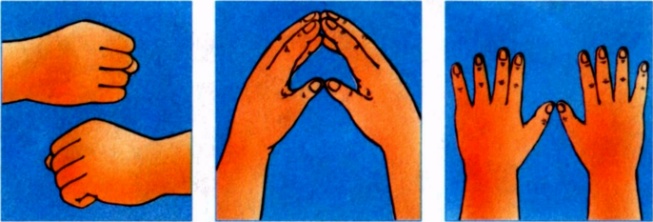 Постукивать кулачками друг о друга, соединить кончики пальцев обеих рук, поднять выпрямленные ладони вверх, похлопать ладонями.ЛУЖОКНа лужок пришли зайчата, Медвежата, барсучата, Лягушата и енот. На зелёный на лужок Приходи и ты, дружок!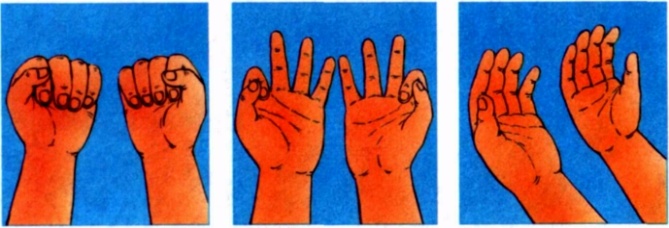 	Сгибать пальцы в кулачок в ритме потешки. При перечислении животных сгибать пальцы на обеих руках поочерёдно. На последние строчки помахать ладонями по направлению к себе.ГУСЬ— Где ладошка? Тут?— Тут!— На ладошке пруд?— Пруд.Палец большой — гусь молодой. Указательный — поймал. Средний — гуся ощипал. Этот палец — печь топил. Этот палец суп варил.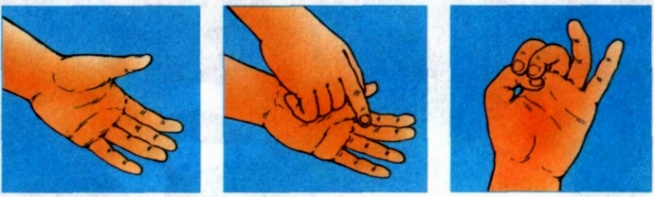 Отвести руки за спину, показать ладошку, правая рука посередине левой ладошки обводит круг. Загибать по очереди пальцы, начиная с большого.ЛЯГУШКАЛягушка-попрыгушка— Глазки на макушке. Прячьтесь от лягушки, Комары да мушки!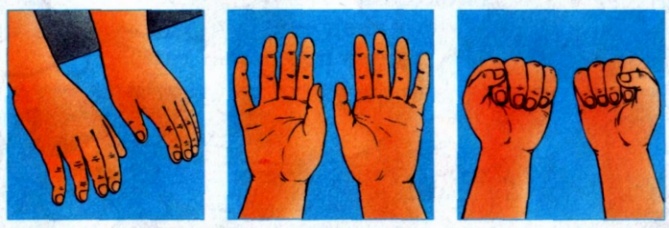 Постукивать пальчиками о стол, поднять и показать две ладошки, сжать пальцы в кулачки.ЧЕРЕПАШКАЧерепашка, черепашка В панцире живёт. Высунет головку, Обратно уберёт.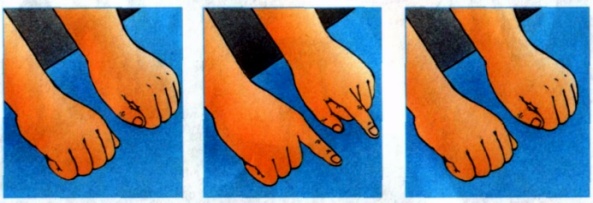 Положить кулачки на стол, можно тихонько постукивать ими, затем высунуть указательные пальцы, затем убрать обратно.ЛОШАДКА	Одной рукой я травку рву, Другой рукой я тоже рву. Я травкой накормлю коня. Вот сколько пальцев у меня!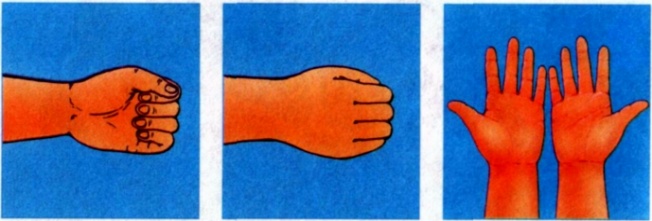 Выполнять хватательные движения поочерёдно левой и правой руками, затем вытянуть руки вперёд и повернуть ладонями вверх.ТЕТЕРИКак за нашим за двором Стоит чашка с творогом. Прилетели две тетери, Поклевали — улетели, На лугу зелёном сели.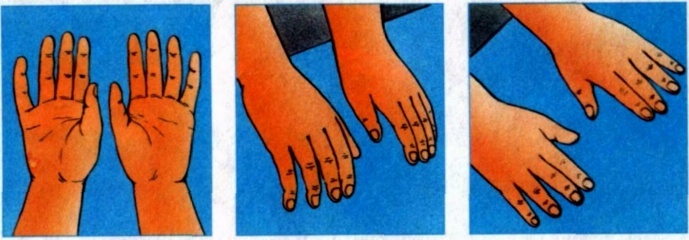 Показывать руками полукруги, затем взмахивать руками, постукивать пальчиками по столу, снова взмахивать руками и положить руки на стол.Исполнитель:Шацкая Любовь Ивановна, учитель-логопед,МКОУ «СКОШ № 6», г. Ленинск-Кузнецкий